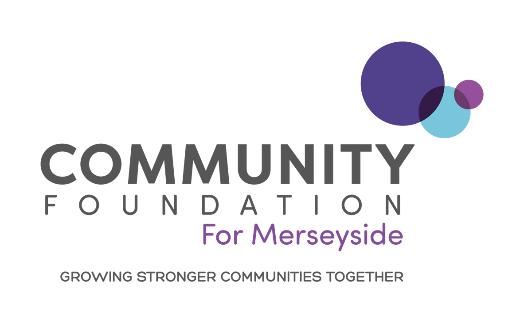 GRANT APPLICATION FORM FOR INDIVIDUALSBefore applying, please ensure that you have read the accompanying Grant GuidelinesPlease note that only completed applications will be processed. When submitting your application you need to ensure you have submitted all relevant documents. If all the documents are not received your application may be rejected.Thank you for mpleting this form.Electronic forms can be returned to applications@cflm.email   Registered Charity Number: 1068887Registered as a Company Limited by Guarantee in  and  Number: 3422207Section 1: About YouSection 1: About YouSection 1: About YouSection 1: About YouSection 1: About You1. Your Name         1. Your Name         1. Your Name         1. Your Name         1. Your Name         2. Name of fund you wish to apply to2. Name of fund you wish to apply to2. Name of fund you wish to apply to2. Name of fund you wish to apply to2. Name of fund you wish to apply toNB: we will consider which fund your proposal is best suited to and may transfer the application to another Donor fund programme in order to maximise its chance of successNB: we will consider which fund your proposal is best suited to and may transfer the application to another Donor fund programme in order to maximise its chance of successNB: we will consider which fund your proposal is best suited to and may transfer the application to another Donor fund programme in order to maximise its chance of successNB: we will consider which fund your proposal is best suited to and may transfer the application to another Donor fund programme in order to maximise its chance of successNB: we will consider which fund your proposal is best suited to and may transfer the application to another Donor fund programme in order to maximise its chance of success3. Your Date of Birth                    /              /        3. Your Date of Birth                    /              /        3. Your Date of Birth                    /              /        3. Your Date of Birth                    /              /        3. Your Date of Birth                    /              /        4. Do you consider yourself to have a disability? YESNO5. Please give details of your full address, including postcode5. Please give details of your full address, including postcode5. Please give details of your full address, including postcode5. Please give details of your full address, including postcode5. Please give details of your full address, including postcodeAddress:Address:Address:Address:Address:Town:Town:Town:Town:Town:Postcode:Postcode:Postcode:Postcode:Postcode:Telephone:Telephone:Telephone:Telephone:Telephone::::::Email:Email:Email:Email:Email:Best time to contact: Best time to contact: Best time to contact: Best time to contact: Best time to contact: 6.  currently attending (if applicable)6.  currently attending (if applicable)6.  currently attending (if applicable)6.  currently attending (if applicable)6.  currently attending (if applicable)7. Where relevant, please give details of any qualifications you hold or achievements made7. Where relevant, please give details of any qualifications you hold or achievements made7. Where relevant, please give details of any qualifications you hold or achievements made7. Where relevant, please give details of any qualifications you hold or achievements made7. Where relevant, please give details of any qualifications you hold or achievements madeSection 2: Your Request For Funding8. Please provide details about what you would like the funding for9. Please tell us why you feel that you need financial assistance10. How will you record the impact that the funding has made?Vital Signs- Please select a vital signs theme category that your project most closely relates to (please just select one)Vital Signs- Please select a vital signs theme category that your project most closely relates to (please just select one)Vital Signs- Please select a vital signs theme category that your project most closely relates to (please just select one)Vital Signs- Please select a vital signs theme category that your project most closely relates to (please just select one)Arts, Culture and HeritageEnvironmentHealthy LivingHousing and HomelessnessLearningLocal EconomyRural CommunitiesSafetyStronger CommunitiesWorkFairnessSection 3: Your Requested CostsSection 3: Your Requested CostsSection 3: Your Requested CostsSection 3: Your Requested CostsSection 3: Your Requested Costs11. How much are you applying for in total?11. How much are you applying for in total?11. How much are you applying for in total?11. How much are you applying for in total?£12. What is the total cost of your project?12. What is the total cost of your project?12. What is the total cost of your project?12. What is the total cost of your project?£13. How much of the shortfall do you currently have?13. How much of the shortfall do you currently have?13. How much of the shortfall do you currently have?13. How much of the shortfall do you currently have?£(a) If you do not already have the shortfall, how will it be met? (a) If you do not already have the shortfall, how will it be met? (a) If you do not already have the shortfall, how will it be met? (a) If you do not already have the shortfall, how will it be met? (a) If you do not already have the shortfall, how will it be met? 14. Please provide a full breakdown of your requested costs14. Please provide a full breakdown of your requested costs14. Please provide a full breakdown of your requested costs14. Please provide a full breakdown of your requested costs14. Please provide a full breakdown of your requested costsItemAmount £Amount requestedDescription / Breakdown of CostDescription / Breakdown of CostTOTAL£Section 4: Ethnicity Section 4: Ethnicity Section 4: Ethnicity Section 4: Ethnicity 15. Please select one ethnic group that best reflects the grant applicant (please tick all that apply)15. Please select one ethnic group that best reflects the grant applicant (please tick all that apply)15. Please select one ethnic group that best reflects the grant applicant (please tick all that apply)15. Please select one ethnic group that best reflects the grant applicant (please tick all that apply)African  Asian and White BangladeshiBlack African and White Black Caribbean and White White Caribbean ChineseEastern European Gypsies & TravellersIndian IrishOther Asian Other Declaration: By signing this form I confirm that to the best of my knowledge, that all of the details are correct at the time of submissionDeclaration: By signing this form I confirm that to the best of my knowledge, that all of the details are correct at the time of submissionDeclaration: By signing this form I confirm that to the best of my knowledge, that all of the details are correct at the time of submissionDeclaration: By signing this form I confirm that to the best of my knowledge, that all of the details are correct at the time of submissionSignature:Signature:Signature:Signature:Full Name:Full Name:Full Name:Full Name:Date:Date:Date:Date: